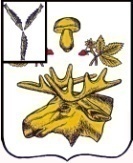 СОБРАНИЕБАЗАРНО-КАРАБУЛАКСКОГО МУНИЦИПАЛЬНОГО РАЙОНА САРАТОВСКОЙ ОБЛАСТИРЕШЕНИЕ     «27» апреля 2021г						                                          №   182В соответствии с Федеральными законами  от 08 ноября 2007 года № 257-ФЗ «Об автомобильных дорогах и о дорожной деятельности в Российской Федерации и о внесении изменений в отдельные законодательные акты Российской Федерации», постановлением Правительства Российской Федерации от 28 сентября 2009 года № 767 «О классификации автомобильных дорог в Российской Федерации», приказом Министерства транспорта Российской Федерации от 07 февраля 2007 года № 16 «Об утверждении Правил присвоения автомобильным дорогам идентификационных номеров», п. 8 указа Президента Российской Федерации от 07.05.2018 г. № 204 «О национальных целях и стратегических задачах развития Российской Федерации на период  до 2024 года» предусмотрено внедрение общедоступной информационной системы контроля за формированием и использованием средств дорожных фондов всех уровне Федеральным дорожным агентством разработана и внедрена  «Система контроля дорожных фондов (СКДФ), которая должна содержать всю информацию об управлении автомобильными дорогами общего пользования регионального, межмуниципального и местного значения, включая улично-дорожные сети, на основании Решения Совета Свободинского муниципального образования от 06.09.2018 г. № 30 «О реорганизации Совета Свободинского муниципального образования Базарно-Карабулакского муниципального района Саратовской области и  администрации Свободинского муниципального образования Базарно-Карабулакского муниципального района Саратовской области», руководствуясь Уставом Базарно-Карабулакского муниципального района, Собрание Базарно-Карабулакского муниципального районаРЕШИЛО:1. Передать из муниципальной собственности Базарно-Карабулакского муниципального района в собственность Свободинского муниципального образования Базарно-Карабулакского муниципального района автомобильные дороги, согласно приложению №1.2. Контроль  исполнения  настоящего решения возложить на секретаря Собрания Базарно-Карабулакского муниципального района Н.А. Крупнову.       3. Настоящее решение вступает в силу со дня его официального  опубликования на официальном сайте администрации Базарно-Карабулакского муниципального района в сети Интернет https://admbk.ru/ Председатель Собрания                                                                                                             муниципального района                                                                                    Л.П. КомароваГлава муниципального района                                                                        О.А. ЧумбаевО передаче автомобильных дорог из муниципальной собственности Базарно-Карабулакского муниципального района в собственность Свободинского муниципального образования